Регистрация средств массовой информацииУправление и территориальные органы Роскомнадзора 
(далее – территориальные органы) осуществляют свои функции в части регистрации печатных и электронных средств массовой информации 
(далее – СМИ) в соответствии с Законом Российской Федерации
 от 27.12.1991 № 2124-I «О средствах массовой информации» (далее – Закон о СМИ) и приказом Минкомсвязи России от 06.04.2012 № 362 
«Об утверждении административного регламента предоставления Федеральной службой по надзору в сфере связи, информационных технологий и массовых коммуникаций государственной услуги по регистрации средств массовой информации».Регистрации средств массовой информации в центральном аппаратеПо состоянию на 31.12.2017 года в реестре зарегистрированных средств массовой информации (далее – Реестр СМИ) общее количество зарегистрированных СМИ составило 77583, что на 4% меньше, чем в 2016 году - 80606.В 4-м квартале 2017 года в Управление поступило 1086 заявлений на регистрацию (перерегистрацию) СМИ, что на 28% меньше, чем в аналогичном периоде 2016 года – 1518. Из них:678 – первичная регистрация СМИ,319 – перерегистрация СМИ, 89 – внесение изменений в свидетельство о регистрации СМИ. Распределение средств массовой информации по видам показано на диаграмме 1.Диаграмма 1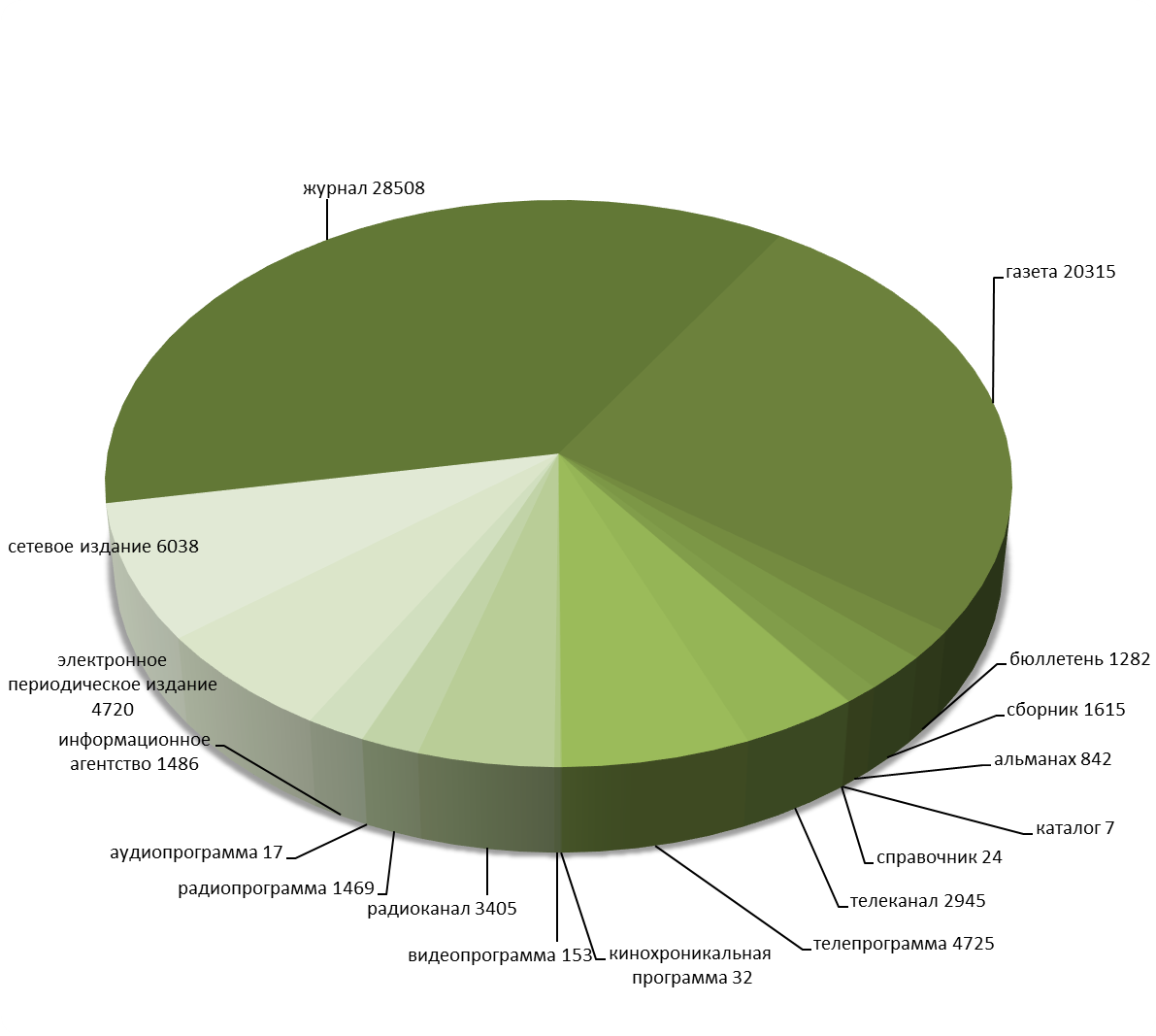 В 4-м квартале 2017 года оформлено 868 свидетельств о регистрации СМИ. За 4-й квартал 2016 года оформлено 981 свидетельство о регистрации СМИ. Количество оформленных свидетельств о регистрации СМИ в 2017 году уменьшилось на 12%.Данные о регистрации (перерегистрации) средств массовой информации в 4-м квартале 2017 года в сравнении с 2016 годом отражены на диаграмме 2.Диаграмма 2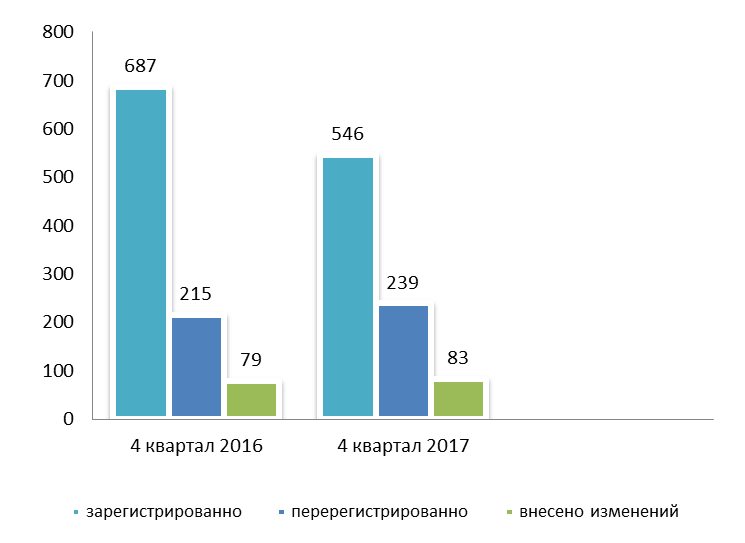 Количество СМИ, зарегистрированных в 4-м квартале 2017 года в сравнении с 2015, 2016 годами по формам распространения показано в Таблице 1.Таблица 1В 4-м квартале 2017 года выдано 5 дубликатов свидетельств о регистрации (перерегистрации) СМИ, что на 25% больше, чем в аналогичном отчетном периоде 2016 года – 4. Принято 273 решения о возврате поступивших документов на регистрацию СМИ. По сравнению с 4-м кварталом 2016 года количество возвратов в 2017 году уменьшилось на 46%: в 2016 году – 504. Доля возвратов составила 25% от общего числа поданных заявок в отчетном периоде.Основными причинами возврата документов в соответствии со 
ст. 13 Закона о СМИ являются:1) несоблюдение комплектности документов, прикладываемых к заявлению по вопросам регистрации (перерегистрации) СМИ;2) подача заявления от имени учредителя лицом, не имеющим на то полномочий;3) неуплата государственной пошлины.После устранения нарушений заявления принимаются к рассмотрению.В отчетный период 2017 года подготовлено 3 отказа в регистрации (перерегистрации) СМИ. По сравнению с 4-м кварталом 2016 года количество отказов не изменилось: в 2016 году – 3. Процент отказов составил 0,3% от общего числа поданных заявок в отчетном периоде. В соответствии со ст. 13 Закона о СМИ отказ в регистрации средства массовой информации возможен только по следующим причинам:1) если заявление подано от имени гражданина, объединения граждан, предприятия, учреждения, организации, не обладающих правом на учреждение средств массовой информации;2) если указанные в заявлении сведения не соответствуют действительности;3) если название, примерная тематика и (или) специализация средства массовой информации представляют злоупотребление свободой массовой информации;4) если регистрирующим органом ранее зарегистрировано средство массовой информации с теми же названием и формой распространения массовой информации.За отчётный период 2017 года Управлением исключено из реестра зарегистрированных средств массовой информации 559 средств массовой информации из них: - 229 – по решению суда;- 330 - по решению учредителя (соучредителей) СМИ.Сравнительные данные о прекращении деятельности средств массовой информации приведены в таблице 2.Таблица 2Регистрация СМИ в территориальных органах РоскомнадзораВ 4-м квартале 2017 года в территориальные органы Роскомнадзора поступило 693 заявления на регистрацию (перерегистрацию) СМИ, что на 3% меньше, чем в 4-м квартале 2016 года – 711. Из них: 323 – первичная регистрация СМИ, 279 – перерегистрация СМИ, 91 – внесение изменений в свидетельство о регистрации СМИ. В отчетный период оформлено 589 свидетельств о регистрации СМИ. За 4-й квартал 2016 года оформлено 660 свидетельств о регистрации СМИ. Количество оформленных в 2017 году свидетельств о регистрации СМИ уменьшилось на 11%.Данные о регистрации (перерегистрации, внесении изменений в свидетельство о регистрации) СМИ отражены на диаграмме 3.Диаграмма 3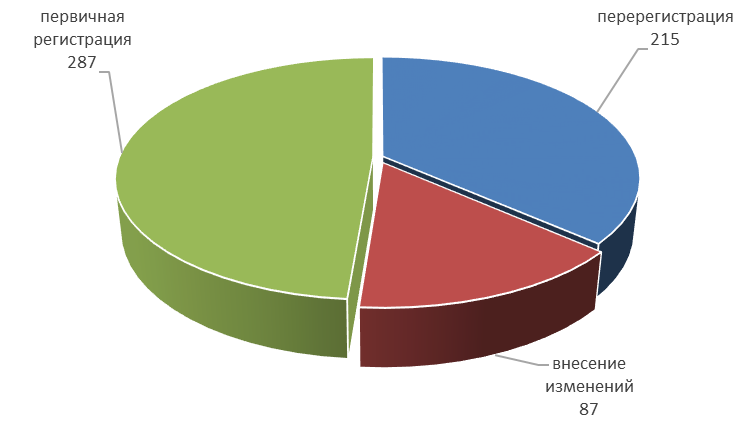 Территориальными органами Роскомнадзора принято 73 решения о возврате поступивших документов на регистрацию СМИ. По сравнению с 4-м кварталом 2016 года количество возвратов уменьшилось на 11%, в 4-м квартале 2016 года – 82. Доля возвратов в 4-м квартале 2017 года составил 11% от общего числа поданных заявок.В 4-м квартале 2017 года подготовлено 2 отказа в регистрации / перерегистрации СМИ. По сравнению с 4-м кварталом 2016 года количество отказов не изменилось, в 4-м квартале 2016 года – 2. Процент отказов составил 0,3% от общего числа поданных заявок.Из Реестра СМИ в 4-м квартале 2017 года территориальными органами исключено 873 СМИ, из них:- 421 - по решению суда;- 452 - по решению учредителя (соучредителей) СМИ. За аналогичный период 2016 года территориальными органами из Реестра СМИ исключено 968 СМИ: 288 - по решению суда и 
680 - по решению учредителя (соучредителей) СМИ. Основные показатели4 квартал 20154 квартал20164 квартал2017Показатели, характеризующие объемы регистрационной деятельностиПоказатели, характеризующие объемы регистрационной деятельностиПоказатели, характеризующие объемы регистрационной деятельностиПоказатели, характеризующие объемы регистрационной деятельностиЗарегистрировано всего, в т.ч.:1320981868печатных изданий 766354347сетевых изданий	339480349информационных агентств321426электронных средств массовой информации183133146Причина исключенияиз Реестра СМИ4 квартал 2016 г.4 квартал 2017 г.решение суда73229решение учредителя (ей) СМИ471330